Hippies en Ras-activerende eiwitten in San FranciscoNBS-stage van Jasmin Post Daar stond ik dan, 8 mei 2013, nerveus op Schiphol te wachten op het vliegtuig die me naar mijn grote avontuur toe zou brengen. San Francisco was de bestemming van mijn reis en de plek wat voor de komende 9 maanden mijn nieuwe thuis zou zijn. In deze stad van de hippies en de flower power, maar ook van Google en Silicon Valley, ging ik namelijk stage lopen in het Roose Lab aan de University of California San Francisco. Dit was al lang een grote droom van mij en dankzij de Nora Baart Stichting kon ik deze droom verwezenlijken. Het doel van mijn stage was dat ik de regulatie van het Ras-activerende eiwit RasGRP1 zou onderzoeken in T cellen. Dit eiwit speelt namelijk een belangrijke rol in de ontwikkeling van auto-immuunziekten en leukemie. Eenmaal aangekomen in San Francisco, had ik het idee dat de wereld hier stil had gestaan. Ik werd namelijk verwelkomd door hippies die hun woonplaats in het Golden Gate Park of het befaamde Haight-Ashbury hadden. Al snel kwam ik erachter dat San Francisco zo veel meer is, want het is ook de stad van kunst, muziek, straatfeesten, lekker eten en prachtige natuur. De stad is verdeeld in verschillende wijken met elk hun eigen karakter en microklimaat. Ik woonde in het opkomende NOPA in een leuk huis met vier andere Amerikaanse huisgenoten. Er zijn hier veel fietsers en zoals het een echte Nederlander betaamt, fietste ik elke ochtend de steile heuvel op waarop het Roose Lab zich bevond. Ironisch genoeg waren mijn werkbank en bureau te vinden op de 13e verdieping van het Medical Science Building. Gelukkig bracht dit getal mij geen ongeluk, want een aardbeving is uitgebleven en de groep waarmee ik werkte, was ontzettend goed in wat ze deden en erg gezellig. Het lab bestaat uit 12 mensen en is erg internationaal. Toevallig was mijn directe begeleidster een Nederlandse Postdoc waarvan ik ontzettend veel heb geleerd. Ik mocht veel zelfstandig werk verrichten en middels Western blotting, FACS analyse, shRNA transductie, immunoprecipitatie en inhibitors heb ik kunnen onderzoeken wat de rol is van RasGRP1 fosforylering in T cellen en thymocyten. Ik denk dat ik veel van wat ik daar heb geleerd, zal kunnen toepassen in mijn toekomstige baan als OIO, maar ook in het dagelijkse leven. Ik kijk met veel plezier terug op deze ervaring en hoop dat ik het Roose Lab en San Francisco ooit nog een keer mag bezoeken. 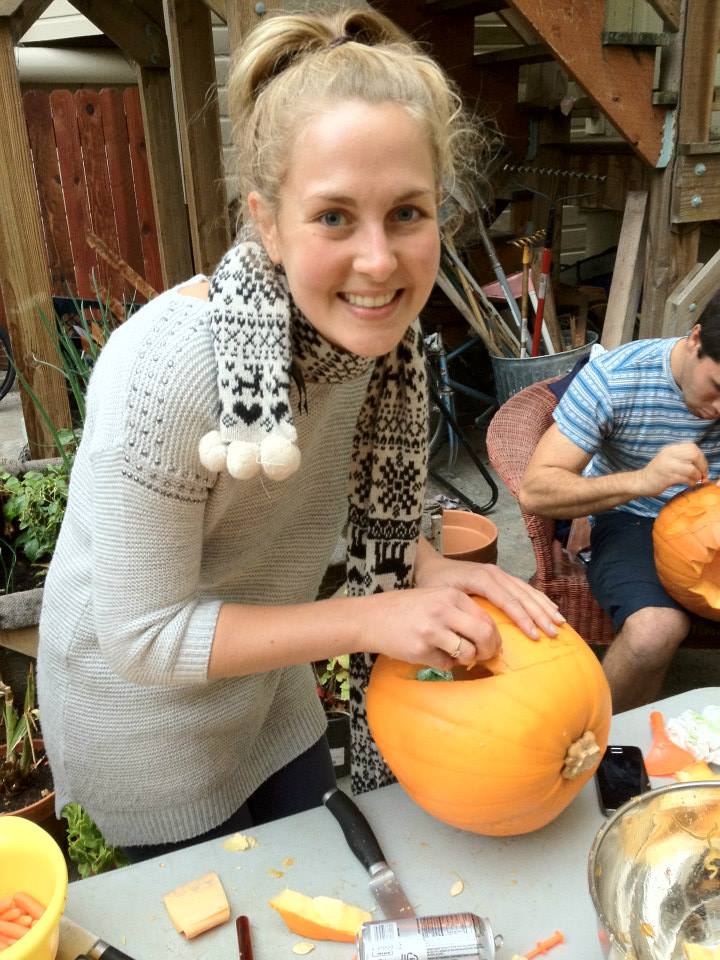 